Publicado en Madrid el 21/09/2020 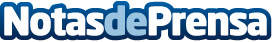 DHL Express anuncia su ajuste anual de precios para 2021  Incremento de tarifas de 4,9%, en vigor a partir de 1 de enero de 2021. El suplemento para Piezas con Exceso de Peso se ajusta a 85€ y el Suplemento por Pallet no Apilable a 175€Datos de contacto:Noelia Perlacia915191005Nota de prensa publicada en: https://www.notasdeprensa.es/dhl-express-anuncia-su-ajuste-anual-de-precios Categorias: Finanzas Emprendedores Logística Consumo Industria Automotriz http://www.notasdeprensa.es